Repetition olika texttyper samt skrivregler                                    Vecka 2 – 5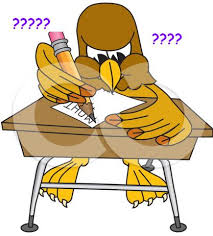 De texttyper vi ska repetera är:instruerandebeskrivandeförklarandeargumenterandeberättandeNär du arbetar med det här området:   tränar du på att skriva rubrik som passar till texten    anpassar du text och innehåll till olika texttyper   skriver du i rätt tidsform och med en röd tråd   repeterar du grundläggande skrivregler såsom stor bokstav, skiljetecken,    hur man skriver dialog, styckesindelning och stavning.Undervisning  Gemensamma genomgångar och övningar  Enskilda skrivuppgifterBedömning  De nationella proven i svenska